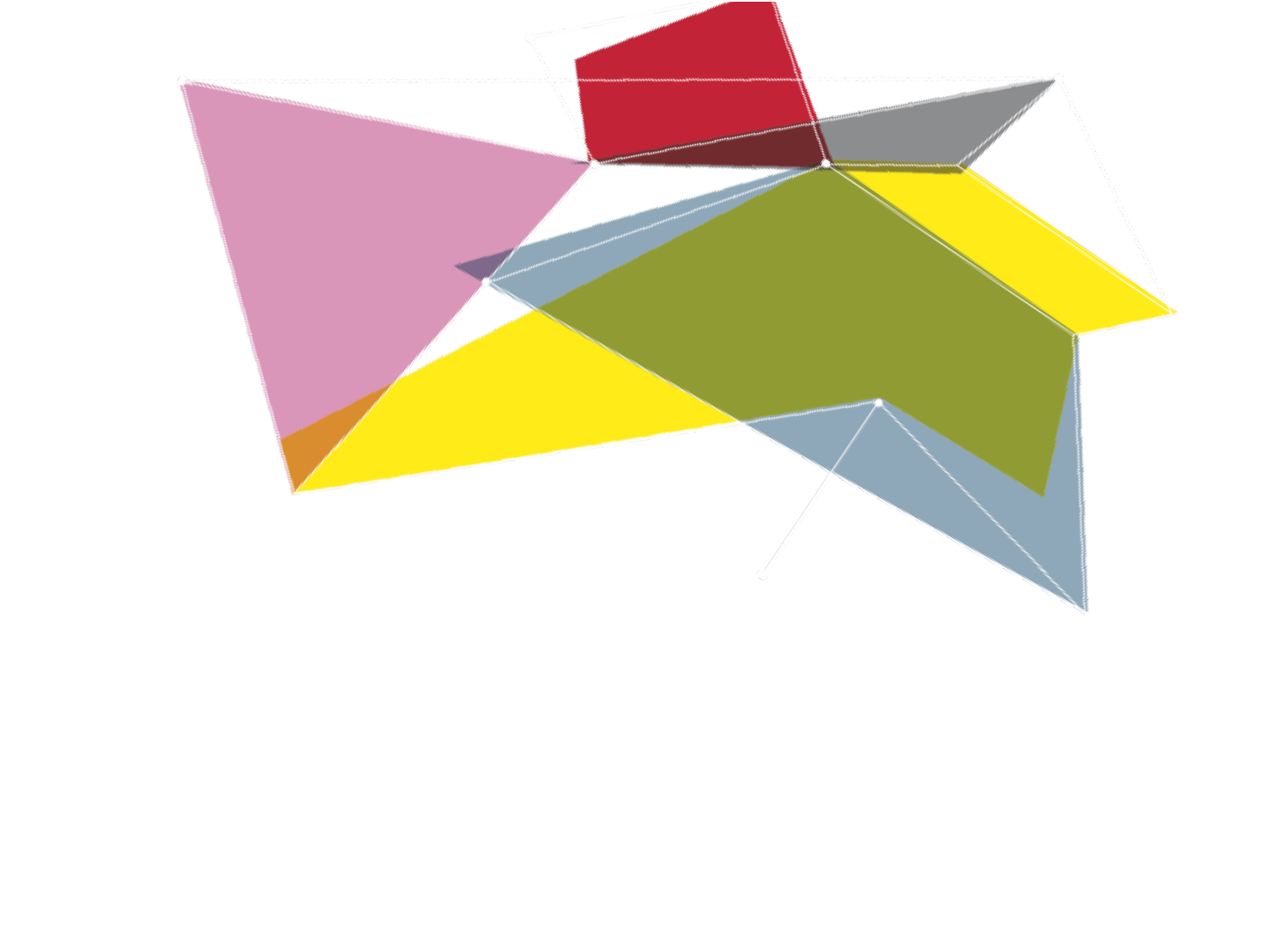 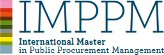 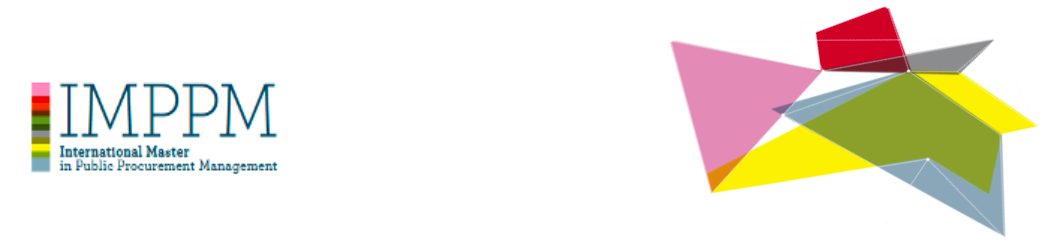 MODULE 6Integrity and Anticorruption in Public ProcurementLECTURERAnders Hjorth AgerskovLECTURETITLEOBJECTIVESThe final four sessions of Module 13 - Integrity and anticorruption in public procurement will focus on public procurement datasets across the world (main focus on Europe), available quantitative red flagging approaches, and how to use them in investigations and policy design. After introducing students to the state of play in terms of data and corruption indicators, it will provide a hands-on exercise of working with actual public procurement data published by the EU-funded project DIGIWHIST (http://digiwhist.eu/resources/data/), developing and assessing a range of interesting red flags and actually conducting simple analysis with real-life data.Some familiarity with basic statistical concepts such as averages, distributions is preferable, but students will be supported throughout the exercises and group-work will be designed so that sufficient statistical knowledge is available.DESCRIPTION         Session breakdownIntroduction to public procurement data and data gaps in Europe and globallyGetting to know quantitative corruption risk indicators and selecting datasets for analysis. Forming groups and preparing for homework in the evening (set of research questions and databases to work on will be distributed)Preparation of group analysis and presentations, support from lecturer for each groupGroup presentations and discussion, final feedbackASSESSMENTClass presentation: 40%Final paper: 60%Expectations towards the presentations as well as final paper:clear problem statement (e.g. type of corruption targeted)clear definition of corruption risk indicators used and a solid understanding of the data analysedclear description of the analytical methods and findingscritical and balanced assessment of the indicators and analytical methods used (pros and cons of various indicators)clear and thorough discussion of the uses of the indicators and analysis developedCLASS MATERIAL